Test: musikvideo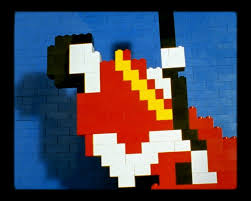 Michel Gondry musikvideo for white Stripes: “Fell in love with a girl” (2001)Lav en næranalyse af Michel Gondrys White Stipes musikvideoRedegør kort for nogle vigtige milepæle i musikvideoens historieLav en auteur analyse af musikvideoen og perspektiver til andre Gondry Musikvideoer